.Alt. – “Island“ von Black Steel (Local Band)Der Tanz beginnt nach 16 Counts mit dem Gesang.MODIFIED RUMBA BOXROCK BACK, RECOVER, ½ TURN SHUFFLE  L (R-L-R), ROCK BACK, RECOVER, SHUFFLE  L  FORWARDSIDE TOGETHER, ¼ TURN SHUFFLE  R, ROCK FORWARD, RECOVER, COASTER STEPR  SIDE ROCK, BEHIND, SIDE, CROSS, L  SIDE ROCK, BEHIND, SIDE, CROSSDer Tanz beginnt von vorn.Translation - line-dance-iris@gmx.deContact: jane.thorpe@btinternet.comIsland (de)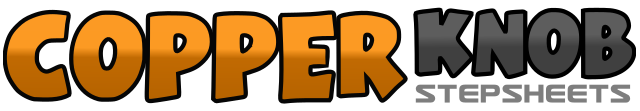 .......Count:32Wand:4Ebene:Beginner.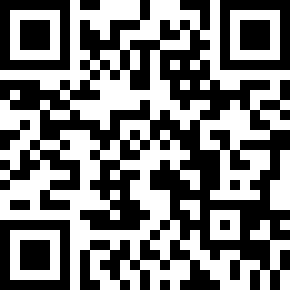 Choreograf/in:Jane Thorpe (UK) - Februar 2017Jane Thorpe (UK) - Februar 2017Jane Thorpe (UK) - Februar 2017Jane Thorpe (UK) - Februar 2017Jane Thorpe (UK) - Februar 2017.Musik:Island - Eddy RavenIsland - Eddy RavenIsland - Eddy RavenIsland - Eddy RavenIsland - Eddy Raven........1-2RF nach rechts, LF neben RF absetzen3&4RF nach vorn, LF an RF heran setzen, RF nach vorn5-6LF nach links, RF neben LF absetzen7&8LF nach hinten, RF an LF heran setzen, LF nach hinten1-2RF nach hinten, Gewicht zurück auf LF3&4RF mit ¼ Drehung nach links stellen, LF neben RF absetzen, RF mit ¼ Drehung nach links stellen5-6LF nach hinten, Gewicht zurück auf RF7&8LF nach vorn, RF an LF heran setzen, LF nach vorn1-2RF nach rechts, LF neben RF absetzen3&4RF mit ¼ Drehung nach rechts, LF an RF heran setzen, RF nach vorn5-6LF nach vorn, Gewicht zurück auf RF7&8LF nach hinten, RF neben LF absetzen, LF nach vorn1-2RF nach rechts, Gewicht zurück auf LF3&4RF hinter LF kreuzen, LF nach links, RF über LF kreuzen5-6LF nach links, Gewicht zurück auf RF7&8LF hinter RF kreuzen, RF nach rechts, LF über RF kreuzen